.Introduction : 48 temps après entrée de la batterie (sur paroles)[1-8]  CROSS, KICK, CROSS, KICK x3, BACK, KICK, BACK, KICK[9-16]  BACK, ROCK STEP 1/4 L, SAILOR STEP x2, HOLD BALL STEP[17-24]  (TOUCH BEHIND, UNWIND 3/4 L, TRIPLE SIDE) x2[25-32] BRUSH HITCH TOUCH/PRESS & SNAP, KNEE POP IN & OUT, KICK, TOUCH, KICK, TOGETHERFinal : Au 15e mur (6:00, fin de la batterie): on a l’impression que la musique ralentis, on continue vitesse normal : on remplace le 2e UNWIND 3/4 à G (compte 22) par un 1/2 à G pour faire face à midi & STOP sur la parole « TOUCH » (compte 34), tête à G.La choré s’appelle « Weeknd Jive » par clin d’œil au chanteur qui fais danser toutes les générations mais on pourrait la renommée « We Can Jive » 😉. Pour rajouter du style, essayez d’avoir un peu de rebond et des kick vers le bas avec une préparation dans le genou. Mais surtout amusez-vous bien !! 😊Weeknd Jive (fr)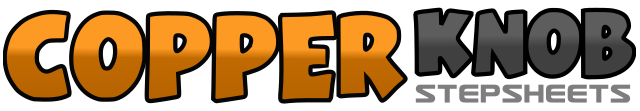 .......Compte:32Mur:4Niveau:Intermédiaire Facile (Jive).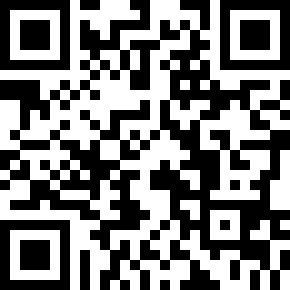 Chorégraphe:Mike Liadouze (FR) - Janvier 2020Mike Liadouze (FR) - Janvier 2020Mike Liadouze (FR) - Janvier 2020Mike Liadouze (FR) - Janvier 2020Mike Liadouze (FR) - Janvier 2020.Musique:Blinding Lights - The WeekndBlinding Lights - The WeekndBlinding Lights - The WeekndBlinding Lights - The WeekndBlinding Lights - The Weeknd........1-2CROSS PD devant PG, KICK PG diagonal avant G3-4CROSS PG devant PD, KICK PD diagonal avant D5-6KICK PD devant PG, KICK PD diagonal avant D&7Pas PD arrière, KICK PG diagonal arrière G&8Pas PG arrière, KICK PD diagonal arrière D&1-2Pas PD arrière, ROCK STEP PG arrière, ..1/4 à G.. revenir appui PD côté (9:00)3&4SAILOR STEP G : CROSS PG derrière PD, pas PD côté, pas PG côté5&6SAILOR STEP D : CROSS PD derrière PG, pas PG côté, pas PD côté7&8HOLD, pas PG ensemble, pas PD côté1-2TOUCH pointe G derrière PD, UNWIND ..3/4 à G.. transfère sur PG (12:00)3&4TRIPLE D côté : pas PD côté, pas PG ensemble, pas PD côté5-6TOUCH pointe G derrière PD, UNWIND ..3/4 à G.. transfère sur PG (3:00)7&8TRIPLE D côté : pas PD côté, pas PG ensemble, pas PD côté1&2BRUSH PG ensemble genou intérieur, HITCH en ouvrant genou G, TOUCH/PRESS pointe G côté & SNAP à D3-4POP genou G intérieur, POP genou G extérieur5-6KICK PG diagonal avant G, TOUCH pointe G ensemble7-8KICK PG diagonal avant G, pas PG ensemble